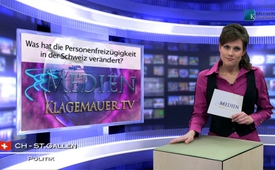 Che cosa ha cambiato la libera circolazione?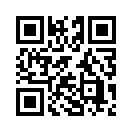 Che cosa è cambiato in Svizzera dall’inizio della libera circolazione delle persone?Stimati spettatori, 
siamo contenti di potervi dare anche oggi il benvenuto dallo studio Kla.TV di San Gallo per osservare assieme gli avvenimenti mondiali tramite voci e contro voci per farsi una propria opinione senza censure. 
Oggi vogliamo osservare da più vicino i cambiamenti in Svizzera causati dalla libera circolazione delle persone. Dall’inizio della libera circolazione l’immigrazione annuale ammonta a 80’000 persone. Il che corrisponde alla popolazione della città svizzera di Lucerna. Ogni anno necessitano 35 nuove scuole con 550 insegnanti, 3 ospedali, 34’500 appartamenti su una zona d’insediamento di 4’500 campi da calcio. Ogni anno circolano 42’000 macchine in più sulle nostre strade. Tutto ciò certamente promuove l’economia nazionale. Ma non giova nulla al singolo. In fin dei conti lui ha di meno, come l’hanno mostrato le esperienze degli ultimi anni. La campagna della votazione riguardo all’iniziativa contro l’immigrazione di massa – un’iniziativa che vuole limitare l’immigrazione di cittadini dell’UE verso la Svizzera – era condotta con tanti soldi e molto emozionalmente. L’ex-consigliere nazionale Christoph Blocher, che ha lanciato l’iniziativa, ha risposto alla domanda “A chi credere”: 
“Non credete a nessuno, ma ragionate da soli! Che cosa ha portato la libera circolazione a voi stessi? Può andare avanti così?” 
In merito citiamo un appello di una spettatrice di Kla.TV: cari cittadini con diritto di voto, decidete voi se la Svizzera riesce a sostenere un’ulteriore immigrazione di massa.
Stimati concittadini, questi fatti vi hanno fatto riflettere? E vi hanno dato un po’ più chiarezza su questo tema controverso? Allora ora sta a voi di decidere per o contro la libera circolazione. Bello che siete stati con noi e alla prossima trasmissione su Kla.TV. Vi auguriamo una buona serata.di af.Fonti:www.blocher.ch/uploads/media/Obersee-Nachrichten_09-01-14_Alles.pdfAnche questo potrebbe interessarti:---Kla.TV – Le altre notizie ... libere – indipendenti – senza censura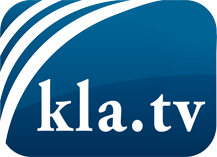 ciò che i media non dovrebbero tacerecose poco sentite, dal popolo, per il popoloinformazioni immancabili in oltre 70 lingue www.kla.tv/itResta sintonizzato!Abbonamento gratuito alla circolare con le ultime notizie: www.kla.tv/abo-itInformazioni per la sicurezza:Purtroppo le voci dissenzienti vengono censurate e soppresse sempre di più. Finché non riportiamo in linea con gli interessi e le ideologie della stampa del sistema, dobbiamo aspettarci che in ogni momento si cerchino pretesti per bloccare o danneggiare Kla.TV.Quindi collegati oggi stesso nella nostra rete indipendente da internet!
Clicca qui: www.kla.tv/vernetzung&lang=itLicenza:    Licenza Creative Commons con attribuzione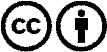 È benvenuta la distribuzione e la rielaborazione con attribuzione! Tuttavia, il materiale non può essere presentato fuori dal suo contesto. È vietato l'utilizzo senza autorizzazione per le istituzioni finanziate con denaro pubblico (Canone Televisivo in Italia, Serafe, GEZ, ecc.). Le violazioni possono essere perseguite penalmente.